MEDICATION AUTHORITY FORM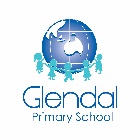 For students requiring medication to be administered at schoolThis form should, ideally, be signed by the student’s medical/health practitioner for all medication to be administered at school but schools may proceed on the signed authority of parents in the absence of a signature from a medical practitioner.For students with asthma, Asthma Australia’s School Asthma Care PlanFor students with anaphylaxis, an ASCIA Action Plan for AnaphylaxisPlease only complete the sections below that are relevant to the student’s health support needs. If additional advice is required, please attach it to this form.WARNING – please note:Glendal Primary School will not:in accordance with Department of Education and Training policy, store or administer analgesics such as aspirin and paracetamol as a standard first aid strategy as they can mask signs and symptoms of serious illness or injuryallow a student to take their first dose of a new medication at school in case of an allergic reaction. This should be done under the supervision of the student’s parents, carers or health practitionerallow use of medication by anyone other than the prescribed student except in a life threatening emergency, for example if a student is having an asthma attack and their own puffer is not readily available.Wherever possible, medication should be scheduled outside school hours, e.g. medication required three times daily is generally not required during a school day – it can be taken before and after school and before bed.
Name of school: ____________________________________________________________________________________Name of student: ____________________________________________		Date of Birth: _________________MedicAlert Number (if relevant): __________________________________________________________________Review date for this form: _____________________Please indicate if there are any specific storage instructions for any medication:______________________________________________________________________________________________________________________________________________________________________________________________________________________________________________________________________________________________________Please ensure that medication delivered to the school:  Is in its original package  The pharmacy label matches the information included in this formStudents in the early years will generally need supervision of their medication and other aspects of health care management. In line with their age and stage of development and capabilities, older students can take responsibility for their own health care. Self-management should be agreed to by the student and their parents/carers, the school and the student’s medical/health practitioner.Please describe what supervision or assistance is required by the student when taking medication at school (e.g. remind, observe, assist or administer):_____________________________________________________________________________________________________________________________________________________________________________________________________________________________________________________________________________________________________Please note: School staff do not monitor the effects of medication and will seek emergency medical assistance if concerned about a student’s behaviour following medication.We collect personal and health information to plan for and support the health care needs of our students. Information collected will be used and disclosed in accordance with the Department of Education and Training’s privacy policy which applies to all government schools (available at: http://www.education.vic.gov.au/Pages/schoolsprivacypolicy.aspx) and the law.Name of parent/carer: ______________________________________________________________________________________Signature: _________________________________________________		Date: _____________________________Name of medical/health practitioner: __________________________________________________________________Professional role: __________________________________________________________________________________Signature: _______________________________________________		Date:__________________________Contact details: ___________________________________________________________________________________Student DetailsMedication to be administered at school:Medication to be administered at school:Medication to be administered at school:Medication to be administered at school:Medication to be administered at school:Name of MedicationDosage (amount)Time/s to be takenHow is it to be taken? (e.g. oral/topical/injection)Dates to be administeredSupervision requiredStart:     /    /  End:     /    /  OROngoing medication No – student self- managing Yes remind observe assist administerStart:     /    /  End:     /    /  OROngoing medication No – student self- managing Yes remind observe assist administerMedication delivered to the schoolMedication delivered to the schoolSupervision requiredMonitoring effects of medicationPrivacy StatementAuthorisation to administer medication in accordance with this form: